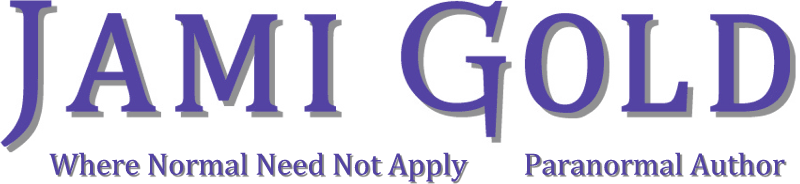 Medium Version:After her klutziness broke her magic wand, Jami Gold moved to Arizona and decided to become a writer, where she could put her talent for making up stuff to good use, including winning the 2015 National Readers’ Choice Award in Paranormal Romance for the novel Ironclad Devotion in her Mythos Legacy series. Fortunately, her muse, an arrogant male who delights in causing her to sound as insane as possible, rewards her with unique and rich story ideas.Fueled by chocolate, she writes paranormal romance and urban fantasy tales that range from dark to humorous, but one thing remains the same: Normal need not apply. Just ask her family—and zombie cat.Find Jami at her website, Twitter, Facebook, Goodreads, BookBub, and Pinterest.Short Version:After her klutziness broke her magic wand, Jami Gold decided to put her talent for making up stuff to good use. Fueled by chocolate, she writes award-winning paranormal romance and urban fantasy stories where normal need not apply. Just ask her family—and zombie cat.Find Jami at her website, Twitter, Facebook, Goodreads, BookBub, and Pinterest.Super-Short Version:Jami Gold writes award-winning paranormal romance and urban fantasy stories where normal need not apply. Just ask her family—and zombie cat.Find Jami at her website, Twitter, Facebook, Goodreads, BookBub, and Pinterest.